Муниципальное дошкольное образовательное учреждение«Детский сад № 41 р.п.Петровское»Конспект непосредственно образовательной деятельности по математике в средней группе (совместно с родителями) с блоками Дьенеша«Спасем Лунтика»Образовательная область: Познание   Составитель: Казаринова Т.Н., воспитатель, высш.кв.кат.Апрель, 2018 годКонспект непосредственно образовательной деятельности по математике в средней группе (совместно с родителями) с блоками Дьенеша«Спасем Лунтика»Образовательная область: Познание Задачи:Обучающие:Закреплять названия геометрических фигур, умение различать их по форме, цвету, величине;Закреплять навыки прямого, порядкового и обратного счета в пределах 5-ти;Совершенствовать умение выделять заданные свойства предметов, абстрагировать эти свойства от других, следовать определенным правилам при решении практических задач.Развивающие:Развивать познавательные процессы: восприятие, память, внимание, воображение, мышление (умение сравнивать, анализировать, классифицировать, обобщать);Активизировать речевое общение, обогащать словарный запас детей.Воспитательные:Воспитывать отзывчивость, способность выбирать себе род занятий, участников совместной деятельности, умение работать в коллективе, договариваться друг с другом в процессе выполнения заданий.Словарная работа:Камнепад, кратер, груда камней, метеорит.Материал:Раздаточный:Блоки Дьенеша, плоскостные геометрические фигуры разного цвета и величины.Демонстрационный:Ракета, иллюстрации, книги на тему «Космос», записка, картинки с изображением Луны, моста. Красный, желтый, синий обручи. Схематическое изображение заданий (ракета, мост, обручи), увеличенная картинка Лунтика.Подготовительная работа:Беседы, рассматривания альбомов, иллюстрации о космосе, чтение энциклопедий, просмотр мультфильма о ЛунтикеХод образовательной деятельности.Вступительная часть.Дети вместе с воспитателем рассматривают картинки на тему «Космос». Возле детей падает «метеорит» (мяч) с запиской. Воспитатель обращает на него внимание детей.Воспитатель: Ребята, посмотрите, что это? (записка)На записке написано: «от Лунтика».А кто такой Лунтик? Как вы думаете, с какой он планеты?Давайте прочитаем, что в записке.«Дорогие ребята, я Лунтик. Живу на Луне. Мне нужна ваша помощь. Я собирался к вам в гости, но случился камнепад, и меня завалило камнями. Пожалуйста, помогите мне выбраться из под завала»Воспитатель: А что такое камнепад?Основная часть:Воспитатель: Ребята, что будем делать? (предложения детей) Поможем Лунтику?Как же нам добраться на Луну? (на ракете)А может на поезде или на самолете?  (рассуждения  детей, почему нельзя добраться до Луны на поезде и на самолете)А у нас есть ракета? (нет)Где же ее взять?У нас есть материал разной формы и цвета. Давайте соберем из него ракету. Что нам нужно для того, чтобы собрать ракету? (Схема)Рассмотрите схему и скажите, из каких фигур состоит ракета? Какого цвета эти фигуры?( ответы детей) Дети по схеме собирают ракеты каждый перед собой из плоских геометрических фигур.Воспитатель: вот какие молодцы! У вас у каждого получились замечательные ракеты. Давайте проверим, правильно ли мы их построили. (Проверяют родители)Воспитатель: Заводим двигатель: р-р-р-р-р!!! Начинаем обратный отчет (хором): Пять, Четыре, Три, Два, Один, ПУСК! Полетели!Мы прибыли на Луну. Но где же Лунтик? Посмотрите, вот груда камней, может под ней спрятался Лунтик? Дети разгребают груду камней, под ней  находят лист бумаги с нарисованным мостом.Воспитатель: Что это? (мост)Ребята, как вы думаете, что означает это рисунок? (нужно построить мост)Наверно, когда был камнепад, он разрушил весь мост. И что бы добраться до Лунтика, нам нужно отремонтировать мост. Но космический мост не простой. При строительстве нужно очень внимательно слушать описание каждого блока-камня, ставить блоки последовательно друг за другом. (Дети выкладывают цепочку из блоков под диктовку воспитателя) Воспитатель:      1.  прямоугольный, большой, синий.квадратный, маленький,  желтыйкруглый, маленький, красныйтреугольный, большой, желтыйквадратный, большой, синийИз скольки блоков состоит мост? (из пяти)Какой по счету прямоугольный синий блок? (первый)Какой по счету круглый красный блок? (третий)Второй какой? (квадратный маленький, желтый)Какой Четвертый? (треугольный большой, желтый)А какой пятый? (квадратный, большой, синий)Воспитатель: Какие у вас мосты получились, красивые прочные. Но где же Лунтик? Его так нигде не видно.Воспитатель: Пока вы строили, наверно очень устали. Давайте немного отдохнем.Физкультминутка«Мы собираемся в полет»Снаряжаем мы ракетуНа далекую планету. (ходьба на месте)А игрушки тут как тут-Чемоданчики несут (прыжки вокруг себя)Шубы надо надеватьШапки, рукавицы (движения по тексту)Чтоб в ракете не чихать,Чтоб не простудиться. (приседания)Воспитатель: Ребята, смотрите, из-за камнепада на Луне образовались кратеры. (на полу лежат обручи синий, красный и желтый)Какой они формы? (круглые)А какого цвета? (красный, синий и желтый)Вот еще один завал! Сколько здесь камней! Может быть, Лунтик здесь? (завал – коробки с блоками у каждого на столе)Чем камни отличаются друг от друга (цветом, формой, величиной, толщиной.)Ну что, ребята, давайте разберем и этот завал.Дети работают совместно с родителями.Для этого одна команда берет все круглые красные камниА вторая команда берет все синие треугольные.Все красные круглые камни положите не в красный и не в желтый кратер (обруч), значит в какой? (синий)Все синие треугольные камни положите не в синий и не в красный кратер (обруч), значит в какой? (желтый)Все остальные камни положите не в синий и не в желтый кратер (обруч), значит в какой? (красный)Посмотрите, правильно ли мы выполнили задание?Показ схемы правильного выполнения задания?Воспитатель: Вот мы все и разложили по местам. Теперь порядок. А вот и Лунтик. Он благодарит нас за то, что вы справились со всеми завалами. Давайте пригласим Лунтика в гости.Дети приглашают.Возвращаться нам пора,По местам, мои друзья.Заводим двигатели. Начинаем обратный отсчет (хором) пять, четыре, три, два, один, пуск! Полетели!.Воспитатель: Наши ракеты совершили мягкую посадку. А где же мы с вами были? (на Луне)Ребята, а расскажите Лунтику, какие трудности мы преодолели?Подумайте, а какое задание было для вас самым трудным? (ответы детей)Воспитатель: Мы сообща преодолели все преграды, потому что были какими? (смелыми, находчивыми, сообразительными и помогали друг другу)Все вы заслужили медали будущему космонавту.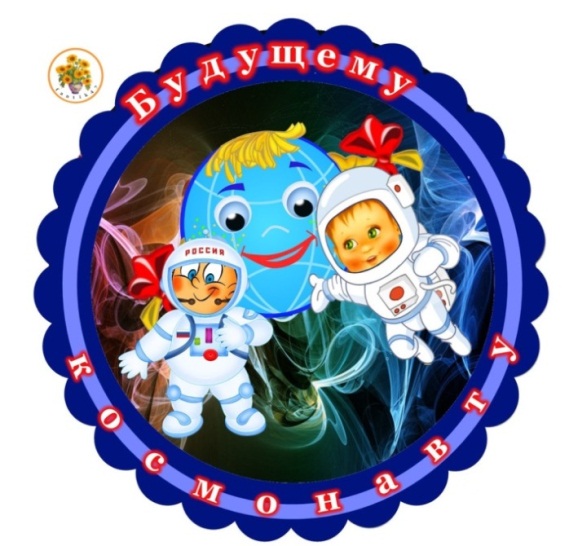 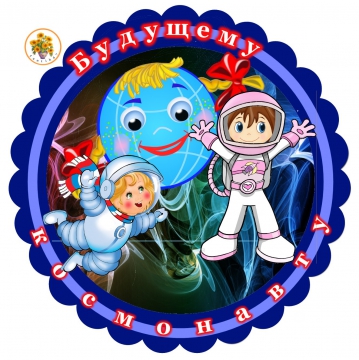 